Mexico 2023April 1 to 8, 2023 Important Dates for Mexico 2023 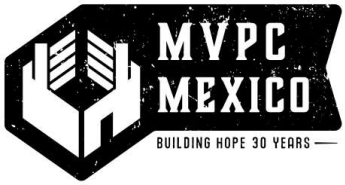 March 29 7am-9pm Drop off luggage at MVPC April 1, 8:00am Adult Advance Team departs to Mexico  April 1, 10:30pm Student Teams at MVPC for departure April 8, 10:00pm Buses return to Miramonte HS parking lot April 12, 6:30-9:00pm Reunion Night dinner /celebration April 16, 9:30am MEXICO SUNDAY in MVPC Sanctuary Celebrating 30 Years of Building Hope with Amor Ministries! Friends, Because you’re reading this, you are more than likely sending a  student to Mexico or you are attending yourself. We are so  excited that we get to have our trip again. Each participant will  experience things that can have a significant impact, and may  be life-changing.  As a parent of a student who will be attending MVPC Mexico, you  are in for an adventure as well. The emotions before and  especially after the trip can be overwhelming for your child, and  you. Thank you for the trust that you have placed in us at  Moraga Valley Presbyterian Church to care for your child. We  take that trust seriously! This book will guide you through the practical steps of getting  prepared for a week in Mexico. So read carefully!  Each participant will also be prayed for by other people here at  Moraga Valley Presbyterian Church with help from the prayer  card that your student filled in during registration. I encourage  you to talk with your child about what they wrote so you can  know how to be praying for them as well. FOR Lamorinda, David Ricketts Associate Pastor, Family Ministries dricketts@mvpctoday.org mvpctoday.org2 A M O R M I N I S T R I E S – 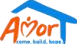 B A C K G R O U N D A N D H I S T O R YMVPC began to work with Amor Ministries in 1990 and has built  homes for over 300 families since we began this partnership.  At least 800,000 Mexican families struggle without basic,  secure homes. Martin and Carmen Brito were two of these people. Before receiving  a home, their family of five had been living in one small room.  Carmen, had been praying that her husband would come to faith in  Christ. But as their living conditions became more difficult, Martin  rejected his wife's faith. "The day our family received this home," says Martin, "I understood  the message of Jesus. He gave his love without receiving anything  in return." Martin and Carmen's experience embodies the mission of Amor. We  are driven to touch the lives of families in Mexico at the point of  their greatest need. Often, this means providing suitable shelter.  Additionally, it could mean providing the family with enough food  to get through the week, a backpack full of school supplies, warm  clothes and Christmas presents during the winter season. Our ministry is effective because of our highly interactive  partnerships with pastors of local churches in Mexico, trip  coordinators, and our National Advisory Board. We all share a  common vision and purpose for building God's kingdom. Pastors of local congregations in Mexico provide Amor with an  awareness of the spiritual, social, cultural, and economic realities  that influence their communities. Any family who owns or is in  process of owning land within a community can be selected to  receive an Amor home. These pastors evaluate potential home  recipients and make recommendations to Amor, helping us  prioritize the use of our resources and the placement of our  ministry teams. 3 E M E R G E N C Y C O N T A C T I N F O R M A T I O N Amor Ministries headquarters is open 8:00 am - 5:00 pm, Monday  through Thursday and 8:00 am - 4:00 pm on Friday.  The phone number in San Diego is (619) 662-1200. • In the event of an emergency, call the Amor Ministries office,  and press ‘0’ for the operator. • In the event of an emergency which takes place after hours, call  the Amor Ministries office and the voice-mail system will offer  an emergency feature. Leave a message and the system will  begin paging the Amor Management staff to pick up the  message. The Management staff will then forward the message  to an AMOR staff member in Mexico and onto the group. • Dave’s cell (925) 899-0279 Works well in Mexico but please use for  emergencies only. Text or voice call both work well. • Trip Blog:  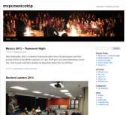 mvpcmexicotrip.wordpress.com  Updated daily with pictures and  comments.  8 G R E A T T I P S F O R A H E A L T H Y & S A F E M E X I C O E X P E R I E N C E1. Wash hands often! Especially before eating. 2. Drink lots of water. Bring your water bottle and drink 32oz/day more if it’s hot. 3. Use plenty of sunscreen & chapstick - don’t forget ears and  back of neck. 4. Keep shower water out of eyes & mouth. 5. Wear work gloves & hard-soled shoes on job site. 6. Wear your hard hat on roofing days. 7. Stucco burns hurt!!! Keep stucco on the house. 8. The BEST WAY to prevent vomiting & diarrhea from spoiling  your week is to eat & drink ONLY what is provided in camp. Be  Smart!! 4 M E D I C A L T E A M R E M I N D E R In preparation for the MVPC Mexico Trip, we want to advise you of  important medical information. According to Centers for Disease  Control and Prevention (CDC), the listed vaccinations and TB test  are recommended for people traveling to Mexico.  1. Vaccinations prior to departure for Mexico: • Covid, Hepatitis A, Hepatitis B, Typhoid, Tetanus, Flu (incl. H1N1) 2. Testing after returning from Mexico: • Tuberculosis PPD skin test: Some pediatricians and Kaiser  Permanente Health Plan recommend a follow-up PPD test 3  months after returning from Mexico.  • We have never experienced a case of TB in the past 30 years  of this trip. 3. Medical Forms and Follow-up • If your son or daughter will be taking medications while in  Mexico, please contact our medical team leader, Dr. Brent  Levenfeld with any questions or concerns you may have.  Contact info listed below. • If there is an emergency while on the trip, we will make every  effort to contact parents. • Any non-emergency illnesses will be discussed with you  after returning home. Important reminder: You may want to pack a second set of any  prescription medication taken on a regular basis just in case one  set is lost. For instance, students could pack one with their luggage  and take the other with them on the bus in their backpack. Please talk with your son or daughter about your expectations  for them taking their medication while in Mexico. We strongly  recommend students and adults continue regular medication  routines while in Mexico. If you have any questions or concerns, feel free to contact Dr.  Brent Levenfeld, Medical Team leader, by March 25 at  (925) 324-7566 or email docbrent@comcast.net. 5 S H A R I N G I N T H E E X P E R I E N C E Your child has decided to take part in a life-changing experience, and we  want to equip you, the parent, with the tools necessary to partner in this  trip as much as possible. The times before, during, and after an Amor  Ministries' mission trip will bring new challenges, growth opportunities,  and eye opening moments. One thing is for sure, your child will not re turn the same person who left, but this is a good thing. Sunday: Today your child will cross the border into Mexico. An Amor  representative will meet the group and escort them through the border  crossing all the way to camp. Once over the border, the scenery changes  dramatically. The pristine homes and American cleanliness give way to  a different set of smells, sights and sounds. The eyes of the group are  fixed upon what lies outside the windows. Your child will drive approxi mately 45 minutes to the secure Amor campground where he or she will  set up camp, home for the next week. Monday: Today your child will pile into a vehicle and drive to the  group’s building site. The mood of the group is often one of nervous an ticipation. There is an excitement about what they are about to do and  some reservation as to how they’ll build a house in such a short period  of time. Once at the site that will hold the new home, the group will  meet the family and begin to settle in to the house building pro cess. Soon your child is digging, leveling, mixing cement and taking part  in some pretty tough manual labor. By the end of today, the group will  hopefully finish the foundation to be ready for framing on day two. Tuesday and Wednesday: Your child will  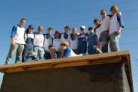 wake up sore. There was a lot of mixing  cement, cutting of lumber and hammering  nails before! The cement slabs have hard ened and the group can continue in the  building process. If you were to watch  these days, you’d see your child sawing,  hammering, measuring and becoming an  expert in the art of framing. By the end of  Wednesday, the walls and roof are together and positioned on the foun dation. There is a visible frame to the house and the project is taking on  a shape that will lend to a sense of accomplishment.6 S H A R I N G I N T H E E X P E R I E N C EThursday: Your child is probably dreading a wake-up call by day four.  They are tired, but excited for the day ahead. Time is flying by and your  child is acclimated to his or her surroundings. The once intimidating  poverty has become a part of daily expectations, and it’s now been a  week without TV, iPhones, computers and life’s other distractions . . .  and they are really enjoying themselves! Stress is sometimes high on this  day as the reality of only one more day to build is at the forefront. With  the walls standing and prepared for stucco, the roof completed and the  door and windows installed, the final day will be left for two coats of  stucco. The once empty lot is really taking on the form of a home that  will keep a family together. Friday: Today is filled with much emotion. The group knows it is the  last time they will be with their Mexican families  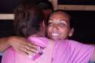 and they begin to realize that they will soon  have to re-enter into life back home. Your child  will go to the work site excited to finish up the  two coats of stucco and give the gift of a com pleted home to their family. The end of this day is an incredible moment: the group will gather the  family together to express their love, but more importantly, the great love  and grace of God. The key, a symbol of safety and stability for this fami ly, is given to the family along with a Spanish Bible, a framed picture of  the team and several other housewarming gifts from members of MVPC  such as curtains for the windows and pot holders. Throughout the course of the week, your child has come to a place  where, without thought, they have adjusted to seeing poverty, and in stead of being threatened, finds comfort in these new surroundings. They  also begin to see change happening. There is an understanding that your  child can make a difference, they have something to offer the world,  and he or she has a role to play. 7 P A C K I N G L I S TPacking Tips ❑ Pack clothes for return home in a separate, sealed, plastic bag  to keep them clean. ❑ You may want to line your duffle with a plastic trash bag to keep  clothes/gear clean. You can then use this bag to pack wet/dirty  clothes in for the trip home. ❑ Remember to pack warm clothes for evening. A light jacket over  a sweatshirt is often enough but sometimes people have  brought gloves, a warm hat, etc. All of our evening meetings are  outdoors. ❑ Remember that this is meant to be a cross cultural experience  and we don’t want to wear items that draw attention to our selves any more than necessary. ❑ Please no torn jeans or t-shirts with suggestive or  inappropriate logos. ❑ No tank tops, spaghetti straps or cut off sleeves are al lowed (modesty is a huge cultural value in Mexico) ❑ Bring only clothes you don’t mind getting very dirty or destroyed. How To Pack You will need a day pack and duffle bags (preferable to suitcases  for loading). Remember that you will need to be able to carry your  own luggage across the border to the US so pack light. Please label each duffle with student’s name and team color. What NOT To Bring Egg crate mattresses, cots, chairs, personal stereos, portable game  systems, blow-dryers, pet reptiles, bad attitudes, non-prescription  drugs (illegal), alcohol or tobacco. Any student caught in possession of illegal drugs or alcohol or  purchasing such items while on the trip will be sent home at  their parent’s expense.  8 P A C K I N G L I S T Day Pack - To be carried on bus ❑ Pillow ❑ Sweatshirt or jacket ❑ Passport (handed to team leader prior to getting on bus) ❑ Cash: ❑ $ for 2 meals on the road (lunch and dinner on the way  home) ❑ Tacos in camp are $1 each, churros are $2 per bag ❑ Blankets at camp store $20, hooded ponchos $15 ❑ Consider giving a donation to Amor Pastor Fund ❑ Snacks - for the bus ride. Clothes ❑ Warm clothes for evening - jacket, warm hat, gloves ❑ Closed-toe shoes for campsite ❑ Flip flops/sandals for shower  ❑ Rain gear - poncho or pants/jacket with hood ❑ Work clothes (NO shorts, dresses or tank tops/spaghetti  straps.) T-shirts must have sleeves covering shoulders. ❑ At least 1 pair of sturdy work boots/shoes (boots are best!) ❑ Sun hat (something that will cover face and neck) ❑ Bathing suit for showering (modest please) ❑ Cover to wear to showers (may use towel if large enough) ❑ Long sleeve cotton shirt to protect against sunburn Personal Tools **LABELED WITH NAME** ❑ Hammer (preferably sturdy for framing) ❑ Utility knife (with extra blades) ❑ Square (Speed Square or equivalent) ❑ Pencil  ❑ Measuring Tape (25’ or 75’preferable) ❑ Work gloves  ❑ A nail apron or tool belt  Moraga Hardware has  a section for Mexico  tools and offers a  discount if you  mention you are with  MVPC.9 P A C K I N G L I S T Gear ❑ Air mattress with battery operated air pump or self-inflating  mattress (check that batteries are new in air pump!) ❑ Warm sleeping bag (rated to at least 32 deg.) ❑ Pillow (may be brought on bus if desired) ❑ Personal medications (you may want to bring 2 sets just in  case) ❑ Toiletries (toothbrush, toothpaste, hairbrush, soap, shampoo) ❑ Sun shower ❑ Towel/washcloth  ❑ 2 rolls of toilet paper (bring one each day to work site) ❑ Flashlight or headlamp (recommend you put new batteries in  just before we leave) ❑ Large, personal water bottle (32oz.)  ❑ Sun hat  ❑ Sunglasses ❑ Sunblock and lip balm with sunblock ❑ Bible/pen/journal Optional: • Camera , cell phone • Frisbee, football other outdoor games (please label with your  name) • Wet wipes/antibacterial wipes Tent ❑ Please plan to share a tent with others (maximum of 4-5 peo ple in a tent). You will want to bring a sturdy tent that has a  rain fly and metal stakes (MVPC has several metal stakes that  students can use and return at the end of the trip if needed). • Keep in mind that we have experienced high winds (50+  mph) and heavy rain in the past. Your tent is the only thing  keeping your stuff dry. A good tent is invaluable!  • Please only bring 1 tent for each group of students. We have  limited space in camp.10 M E X I C O F O L L O W - U PWe work hard to provide activities and experinces that will  enhance, deepen and will help cement some of the learning and  personal growth that students experience in Mexico. We hope you  will encourage your son/daughter to participate in these activities  and will talk at length with them about their experiences and what  they learned. • Reunion Night - Wednesday, April 12, 6:30 - 9:00 pm The entire family is welcome to join us for an evening of BBQ and  sharing. Students and adult leaders will have more time to share  about their experiences and debrief the trip. • Mexico Sunday - Sunday, April 16 at 9:30am  This is really important part of the trip and is a wonderful chance  for students to share with the rest of MVPC some of the lessons  learned on the trip. Students will have a chance to share during an  open mic time during the service. Please remember to pick up any  remaining gear that was taken on the trip.  11 Celebrating 30 Years of Building  Hope with Amor Ministries!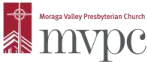 10 Moraga Valley Lane Moraga, CA 94556 12 